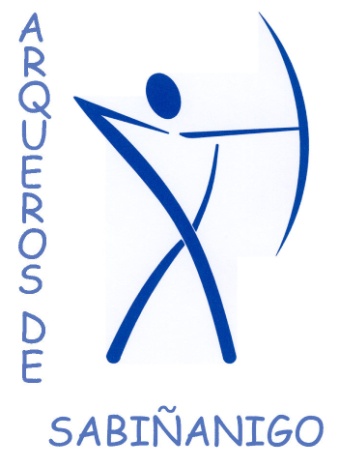 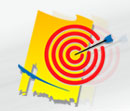 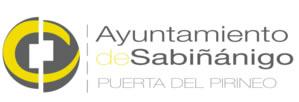                                                         FEDERACIÓN ARAGONESA                                                                                                       TIRO CON ARCOVII TROFEO CIUDAD DE SABIÑÁNIGO2 x 70 / 2 x 50AIRE LIBRE1 – FECHA Y LUGAR DE CELEBRACIÓN– La competición se celebrará el día 25 de Junio de 2017 en Sabiñánigo.– Tendrá lugar en las instalaciones Municipales de , pistas de atletismo,               sito en Paseo de , – PARTICIPACIÓN– Podrán participar en el citado trofeo, todos/as los arqueros/as que estén en posesión de la Licencia Federativa correspondiente al año 2017.  – Las divisiones admitidas en la competición serán : Arco Recurvo Olímpico, Compuesto,               Desnudo, Estándar Español y Tradicionales.– Las clases admitidas serán: menores de 14 años, Cadetes, Junior, Senior en Mujeres y          Hombres.– La competición se realizará sobre dianas de 122, 80, 80 reducida al 5 y al 6. Igualmente en     sus medidas para dianas de fondo negro del 1 al 6.– INSCRIPCIONES– Las inscripciones se realizarán remitiendo a arquerossabinanigo@gmail.com los datos             del/la participante, nombre y apellidos, categoría, división,  y adjuntando el justificante de ingreso de la inscripción.– El precio de la inscripción es de 30 € por participante senior y júnior y 20 € para el resto de          participantes. El precio incluye la comida, acompañantes 12 €. Indicar los acompañantes. – La cuenta donde se harán los ingresos es Arqueros de Sabiñánigo         BANTIERRA: ES10-3191-0375-7656-1901-2320         NO SE ADMITIRÁ NINGUNA INSCRIPCIÓN QUE NO SE HAYA HECHO EL          INGRESO CORRESPONDIENTE.– En el caso de la no participación por causa no justificada, no será devuelto el importe de          la inscripción y si fuere justificada la devolución será integra. 4 – PLAZO INSCRIPCION         El plazo para la inscripción quedará abierto a la recepción de esta circular y se cerrará el         día 20 de junio a las 20 horas 5 – NUMERO MÁXIMO DE PARTICIPANTES5.1- Se dispone de una línea de tiro para una participación máxima de 80 arqueros/as.5.2- Caso de superar el número de inscritos al de plazas disponibles, se atenderán las                inscripciones por riguroso orden de llegada.      5.3- Aquellos arqueros/as que no se hubiera aceptado su inscripción por falta de disponibilidad             de puesto en la línea de tiro, se les devolverá el importe de la inscripción.6 – PREMIOS             Se entregará lote de productos a los tres primeros clasificados, en las eliminatorias, si las hay, y en el round al resto              Lotes a los tres primeros si hay ocho o más arqueros/as. (lotes 1,2 y 3)             Lotes a los dos primeros si hay entre cuatro y ocho arqueros/as. (lotes 2 y 3)             Lote al primero si hay menos de cuatro arqueros. (lote 3)             Trofeo para todos/as los cadetes y menores de 14 años.             Estos repartos serán por división.             En la clase Senior habrá Mujeres y Hombres, en las restantes será mixto.             Los lotes consistirán:  Lote 1: 1 Paletilla                                                 Lote 2: 1 Queso+1 Paté+1 Longaniza                                                 Lote 3: 1 Queso+1 Paté7 - CALENDARIO Y HORARIOS             Día 25 de Junio              9 horas prácticas y revisión material             9,15 horas comienzo de la tirada.             Series eliminatorias y finales, solamente si hay 8 o más arqueros por división y clase             Comida, entrega de trofeos y clausura del Campeonato.8- NOTAS             Se ruega uniformidad con ropa deportiva.9- ORGANIZACIÓN             José Manuel Garcés                            Tfn. 669928368                                   arquerossabinanigo@gmail.com              SITUACIÓN DEL CAMPO DE TIRO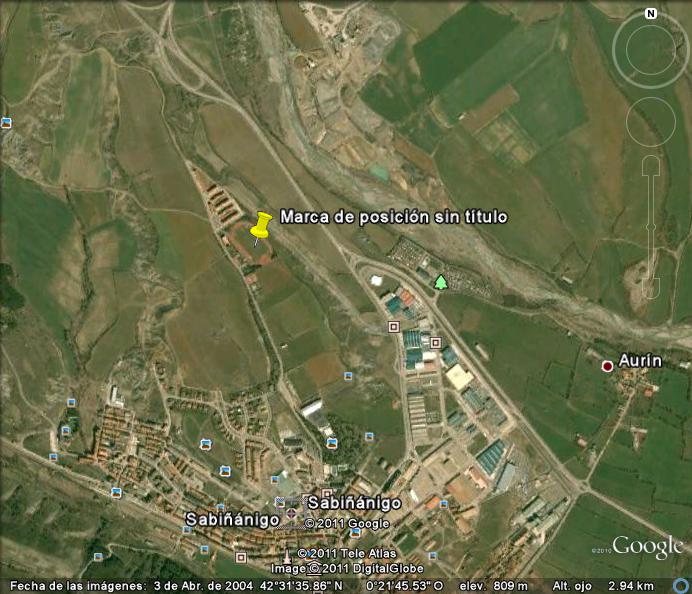 